Российская  Федерация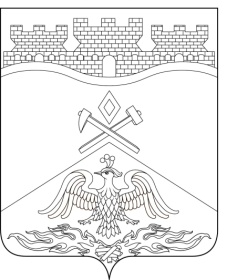 Ростовская  областьг о р о д   Ш а х т ы ГОРОДСКАЯ ДУМАРЕШЕНИЕ № 10413-го заседания городской Думы города ШахтыПринято 27 июля 2021 годаО внесении изменений в Положениеоб инициативных проектах, выдвигаемыхна территории муниципального образования«Город Шахты»В соответствии со статьей 26.1 Федерального закона от 06.10.2003 № 131-ФЗ «Об общих принципах организации местного самоуправления в Российской Федерации», Областным законом от 01.08.2019 № 178-ЗС «Об инициативных проектах», статьей 22.1 Устава города Шахты, городская Дума города ШахтыРЕШИЛА:Внести в Положение об инициативных проектах, выдвигаемых на территории муниципального образования «Город Шахты», утвержденное решением городской Думы города Шахты от 16.02.2021 №55, следующие изменения: часть 1 статьи 2 дополнить пунктом 6 следующего содержания:«6) в границах некоммерческих организаций, осуществляющих предоставление услуг в сфере образования, культуры, здравоохранения, физической культуры и спорта.»;часть 3 статьи 3 изложить в следующей редакции:«3.Инициативный проект до его внесения в Администрацию города Шахты рассматривается на собрании (конференции) граждан, в том числе проводимых по вопросам осуществления территориального общественного самоуправления, с целью обсуждения инициативного проекта, определения его соответствия интересам жителей города Шахты и целесообразности его реализации, а также принятия собранием (конференцией) граждан решения о поддержке и выдвижении инициативного проекта. Инициатор проекта направляет в Администрацию города Шахты письменное ходатайство о проведении собрания (конференции) граждан одновременно с заявлением об определении территории, на которой планирует реализовывать инициативный проект с описанием ее границ.Собрания (конференции) граждан в целях рассмотрения и обсуждения вопросов внесения инициативных проектов назначаются Администрацией города Шахты одновременно с принятием решения об определении границ территории города Шахты, на которой планируется реализовывать инициативный проект и проводятся в срок не ранее 7 и не позднее 14 календарных дней с даты издания постановления Администрации города Шахты.Администрация города Шахты размещает сведения о проведении собрания (конференции) граждан с целью обсуждения инициативного проекта на официальном сайте Администрации города Шахты.Инициативная группа осуществляет информирование заинтересованного населения о проведении собрания (конференции) граждан в целях рассмотрения и обсуждения вопросов внесения инициативных проектов, в том числе путем размещения постановления Администрации города Шахты в сетевом издании shakty-media.ru ООО «Редакция газеты «Шахтинские известия».В собрании (конференции) граждан могут принимать участие граждане, достигшие шестнадцатилетнего возраста.До начала собрания (конференции) граждан с целью обсуждения инициативного проекта инициатор проекта обеспечивает проведение регистрации граждан, принявших участие в собрании. Список граждан, принявших участие в собрании, является неотъемлемой частью протокола собрания.Собрание (конференция) граждан открывается представителем инициатора проекта. Для ведения собрания избираются председатель и секретарь. Председатель ведет собрание, оглашает вопросы повестки дня, предоставляет слово для выступления присутствующим, формулирует принимаемые собранием решения, ставит их на голосование, оглашает итоги голосования.Секретарь ведет протокол собрания (конференция) граждан, в котором отражаются все принятые собранием решения с указанием результатов голосования по ним. Протокол собрания (конференции) граждан подписывается секретарем и председателем собрания.Порядок голосования по вопросам повестки дня собрания (конференции) граждан утверждается большинством голосов участников собрания. Решения по вопросам повестки дня собрания принимаются большинством голосов участников собрания (конференции) граждан.Решение о выдвижении инициативного проекта оформляется протоколом собрания (конференции) граждан о выдвижении инициативного проекта в соответствии с типовой формой согласно приложению 1 к настоящему Положению.На одном собрании (конференции) граждан возможно рассмотрение нескольких инициативных проектов.».в части 3 статьи 4 слова «в течение 40» заменить словами «в течение 60»;часть 2 статьи 5 изложить в следующей редакции:«2. В случае образования экономии средств местного бюджета по итогам реализации инициативного проекта, в том числе выдвинутого в целях получения финансовой поддержки за счет субсидий из областного бюджета на их реализацию, расчет количества денежных средств, подлежащих возврату лицу, в том числе организаций, осуществившему их перечисление в местный бюджет в качестве инициативного платежа, производится по формуле:где Piv – размер инициативного платежа, подлежащего возврату;Pif – размер инициативного платежа, перечисленного в местный бюджет;Pi – плановый размер инициативного платежа;F – фактическая стоимость реализации инициативного проекта, в том числе выдвинутого в целях получения финансовой поддержки за счет субсидий из областного бюджета на их реализацию;P – плановая стоимость реализации инициативного проекта, в том числе выдвинутого в целях получения финансовой поддержки за счет субсидий из областного бюджета на их реализацию.».Настоящее решение вступает в силу со дня его официального опубликования.Председатель городской Думы –глава города Шахты                                                                                А. Горцевской27 июля 2021 годаРазослано: Управлению региональной и муниципальной политики Правительства РО, Администрации г.Шахты, ДФ, прокуратуре, СМИ, дело.